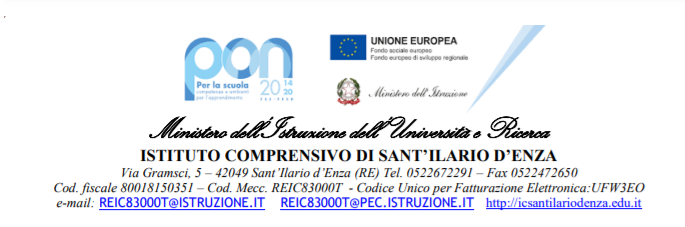 PIANO DIDATTICO PERSONALIZZATOPER ALUNNI BESAlunno/a:……………………………………………………. Classe: ……………………… Scuola………………………..Coordinatore di classe/Team: ………………………………………………………SEZIONE A: Dati anagrafici e presentazioneA1- DATI ANAGRAFCILuogo e data di nascita: Telefoni di riferimento: Mail genitore:Lingua madre:Eventuale bilinguismo: A2- DIAGNOSI / RELAZIONE MULTI PROFESSIONALEEventuale segnalazione diagnostica consegnata alla scuola, redatta da:il …                             a……dal Dott………tipologia di disturbo:Documentazione altri servizi (tipologia) _______________________________ Relazione del consiglio di classe/team- in data___________________________INFORMAZIONI GENERALI FORNITE DALLA FAMIGLIA DELL’ALUNNO, OPPURE DALL’ALUNNO STESSO (Interessi, difficoltà, attività in cui si sente capace, punti di forza, richieste, abitudini, centri di interesse, uso del tempo libero…) ……………………………………………………………………………………………………………………………………………………………………………………………………………………………………………………………………………………………………………………………………………SEZIONE B: descrizione delle abilità e dei comportamentiALTRE CARATTERISTICHE DEI PROCESSI DI APPRENDIMENTOSEZIONE C: Osservazione di ulteriori aspetti significativiLEGENDA0 L’elemento descritto dal criterio non mette in evidenza particolari problematicità1 L’elemento descritto dal criterio mette in evidenza problematicità lievi o occasionali2 L’elemento descritto dal criterio mette in evidenza problematicità rilevanti o reiterate9 L’elemento descritto non solo non mette in evidenza problematicità, ma rappresenta un “punto di forza” dell’allievo, su cui fare leva nell’interventoSEZIONE D: STRATEGIE E METODOLOGIE, MISURE COMPENSATIVE E DISPENSATIVEINDIVIDUAZIONE DI EVENTUALI MODIFICHE ALL’INTERNO DEGLI OBIETTIVI PREVISTI NELLA PROGRAMMAZIONE DI CLASSESTRATEGIE METODOLOGICHE E DIDATTICHETutti gli insegnanti opereranno affinché l’alunno/a sia messo/a in condizione di seguire la programmazione di classe attraverso un atteggiamento di sensibile attenzione alle specifiche difficoltà – per stimolare l’autostima ed evitare frustrazioni – attraverso l’attivazione di particolari accorgimenti:creare un clima di apprendimento sereno, nel riconoscimento e nel rispetto delle singole diversitàvalorizzare i successi al fine di elevare l’autostima e le motivazioni di studioprevedere momenti di affiancamento, per un immediato intervento di supporto (quando ci sono le condizioni)organizzare anche attività in coppia o a piccolo gruppo nell’ottica di una didattica inclusivaportare l’alunno a conoscere le proprie modalità di apprendimento, al fine diapplicare consapevolmente comportamenti e strategie operative adeguate al proprio stile cognitivo, per compensare le specifiche difficoltàSEZIONE E: Patto Educativo (si concorda con la famiglia e lo studente)FOGLIO FIRMA PDP/BESIl Team di Classe/Il consiglio della Classe _________Consegnato in data  ……………………………..               Il Dirigente Scolastico            ………………………………………                                         OSSERVAZIONE IN CLASSE(dati rilevati direttamente dagli insegnanti)OSSERVAZIONE IN CLASSE(dati rilevati direttamente dagli insegnanti)OSSERVAZIONE IN CLASSE(dati rilevati direttamente dagli insegnanti)OSSERVAZIONE IN CLASSE(dati rilevati direttamente dagli insegnanti)OSSERVAZIONE IN CLASSE(dati rilevati direttamente dagli insegnanti)OSSERVAZIONE IN CLASSE(dati rilevati direttamente dagli insegnanti)LETTURALETTURALETTURALETTURALETTURALETTURAVELOCITÀ Molto lenta Lenta Scorrevole Molto lenta Lenta Scorrevole Molto lenta Lenta Scorrevole Molto lenta Lenta Scorrevole Molto lenta Lenta ScorrevoleCORRETTEZZA Adeguata Non adeguata (ad esempio confonde/inverte/sostituisce omette lettere o sillabe) Adeguata Non adeguata (ad esempio confonde/inverte/sostituisce omette lettere o sillabe) Adeguata Non adeguata (ad esempio confonde/inverte/sostituisce omette lettere o sillabe) Adeguata Non adeguata (ad esempio confonde/inverte/sostituisce omette lettere o sillabe) Adeguata Non adeguata (ad esempio confonde/inverte/sostituisce omette lettere o sillabe)COMPRENSIONEComprende semplici frasiComprende brani di breve lunghezzaIndividua informazioni espresse in modo molto esplicitoIndividua tutte le informazioni esplicite ed impliciteVa guidato/a nella comprensione con domande che si rivolgono a piccole parti del testo (suddivisione spaziale del testo in parti)Comprende semplici frasiComprende brani di breve lunghezzaIndividua informazioni espresse in modo molto esplicitoIndividua tutte le informazioni esplicite ed impliciteVa guidato/a nella comprensione con domande che si rivolgono a piccole parti del testo (suddivisione spaziale del testo in parti)Comprende semplici frasiComprende brani di breve lunghezzaIndividua informazioni espresse in modo molto esplicitoIndividua tutte le informazioni esplicite ed impliciteVa guidato/a nella comprensione con domande che si rivolgono a piccole parti del testo (suddivisione spaziale del testo in parti)Comprende semplici frasiComprende brani di breve lunghezzaIndividua informazioni espresse in modo molto esplicitoIndividua tutte le informazioni esplicite ed impliciteVa guidato/a nella comprensione con domande che si rivolgono a piccole parti del testo (suddivisione spaziale del testo in parti)Comprende semplici frasiComprende brani di breve lunghezzaIndividua informazioni espresse in modo molto esplicitoIndividua tutte le informazioni esplicite ed impliciteVa guidato/a nella comprensione con domande che si rivolgono a piccole parti del testo (suddivisione spaziale del testo in parti)SCRITTURASCRITTURASCRITTURASCRITTURASCRITTURASCRITTURACARATTERE UTILIZZATO  Stampato maiuscolo  Stampato minuscolo  Corsivo  Stampato maiuscolo  Stampato minuscolo  Corsivo  Stampato maiuscolo  Stampato minuscolo  Corsivo  Stampato maiuscolo  Stampato minuscolo  Corsivo  Stampato maiuscolo  Stampato minuscolo  CorsivoSOTTODETTATURA  Corretta  Poco corretta  Scorretta  Corretta  Poco corretta  Scorretta  Corretta  Poco corretta  Scorretta  Corretta  Poco corretta  Scorretta  Corretta  Poco corretta  ScorrettaSOTTODETTATURA TIPOLOGIA ERRORI TIPOLOGIA ERRORI TIPOLOGIA ERRORI TIPOLOGIA ERRORI TIPOLOGIA ERRORISOTTODETTATURAErrori fonologici (omissioni, sostituzioni, inversioni di lettere e sillabe)Errori fonetici (doppie, accenti)Errori ortografici (uso dell’H, apostrofo, separazioni e fusioni illegali)Errori semantico-lessicali (es. l’ago/lago, la radio/l’aradio)Altri errori…………………………………………………Errori fonologici (omissioni, sostituzioni, inversioni di lettere e sillabe)Errori fonetici (doppie, accenti)Errori ortografici (uso dell’H, apostrofo, separazioni e fusioni illegali)Errori semantico-lessicali (es. l’ago/lago, la radio/l’aradio)Altri errori…………………………………………………Errori fonologici (omissioni, sostituzioni, inversioni di lettere e sillabe)Errori fonetici (doppie, accenti)Errori ortografici (uso dell’H, apostrofo, separazioni e fusioni illegali)Errori semantico-lessicali (es. l’ago/lago, la radio/l’aradio)Altri errori…………………………………………………Errori fonologici (omissioni, sostituzioni, inversioni di lettere e sillabe)Errori fonetici (doppie, accenti)Errori ortografici (uso dell’H, apostrofo, separazioni e fusioni illegali)Errori semantico-lessicali (es. l’ago/lago, la radio/l’aradio)Altri errori…………………………………………………Errori fonologici (omissioni, sostituzioni, inversioni di lettere e sillabe)Errori fonetici (doppie, accenti)Errori ortografici (uso dell’H, apostrofo, separazioni e fusioni illegali)Errori semantico-lessicali (es. l’ago/lago, la radio/l’aradio)Altri errori…………………………………………………GRAFIAGRAFIAGRAFIAGRAFIAGRAFIAGRAFIALEGGIBILELEGGIBILELEGGIBILELEGGIBILELEGGIBILELEGGIBILESìSìPocoNoNoNoTRATTOTRATTOTRATTOTRATTOTRATTOTRATTOPremutoPremutoLeggeroRipassatoRipassatoIncertoALTRE OSSERVAZIONIALTRE OSSERVAZIONIDifficoltà a comporre testiDifficoltà a seguire nella dettaturaDifficoltà nella copia (testo, lavagna)Difficoltà grammaticali e sintatticheProblemi di lentezza nello scrivereProblemi di realizzazione del tratto graficoProblemi di regolarità del tratto graficoDifficoltà a comporre testiDifficoltà a seguire nella dettaturaDifficoltà nella copia (testo, lavagna)Difficoltà grammaticali e sintatticheProblemi di lentezza nello scrivereProblemi di realizzazione del tratto graficoProblemi di regolarità del tratto graficoDifficoltà a comporre testiDifficoltà a seguire nella dettaturaDifficoltà nella copia (testo, lavagna)Difficoltà grammaticali e sintatticheProblemi di lentezza nello scrivereProblemi di realizzazione del tratto graficoProblemi di regolarità del tratto graficoDifficoltà a comporre testiDifficoltà a seguire nella dettaturaDifficoltà nella copia (testo, lavagna)Difficoltà grammaticali e sintatticheProblemi di lentezza nello scrivereProblemi di realizzazione del tratto graficoProblemi di regolarità del tratto graficoPRODUZIONE AUTONOMA/ADERENZA CONSEGNAADERENZA CONSEGNAADERENZA CONSEGNAADERENZA CONSEGNAADERENZA CONSEGNAPRODUZIONE AUTONOMA/SpessoSpessoSpessoTalvoltaMaiPRODUZIONE AUTONOMA/CORRETTA STRUTTURA MORFO-SINTATTICACORRETTA STRUTTURA MORFO-SINTATTICACORRETTA STRUTTURA MORFO-SINTATTICACORRETTA STRUTTURA MORFO-SINTATTICACORRETTA STRUTTURA MORFO-SINTATTICAPRODUZIONE AUTONOMA/SpessoSpessoSpessoTalvoltaMaiPRODUZIONE AUTONOMA/CORRETTA STRUTTURA TESTUALE (narrativo, descrittivo, regolativo …)CORRETTA STRUTTURA TESTUALE (narrativo, descrittivo, regolativo …)CORRETTA STRUTTURA TESTUALE (narrativo, descrittivo, regolativo …)CORRETTA STRUTTURA TESTUALE (narrativo, descrittivo, regolativo …)CORRETTA STRUTTURA TESTUALE (narrativo, descrittivo, regolativo …)PRODUZIONE AUTONOMA/SpessoSpessoSpessoTalvoltaMaiPRODUZIONE AUTONOMA/CORRETTEZZA ORTOGRAFICACORRETTEZZA ORTOGRAFICACORRETTEZZA ORTOGRAFICACORRETTEZZA ORTOGRAFICACORRETTEZZA ORTOGRAFICAPRODUZIONE AUTONOMA/AdeguataAdeguataAdeguataParzialeNon adeguataPRODUZIONE AUTONOMA/USO PUNTEGGIATURAUSO PUNTEGGIATURAUSO PUNTEGGIATURAUSO PUNTEGGIATURAUSO PUNTEGGIATURAPRODUZIONE AUTONOMA/AdeguataAdeguataAdeguataParziale Non  adeguataCALCOLOCALCOLOCALCOLOCALCOLOPREREQUISITI DEL CALCOLOAssocia il numero alla quantitàSa comporre, scomporre e confrontare quantitàEsegue seriazioni e classificazioniRiconosce i simboli numerici (+,  -,  :, X)Conosce il valore posizionale delle cifreAssocia il numero alla quantitàSa comporre, scomporre e confrontare quantitàEsegue seriazioni e classificazioniRiconosce i simboli numerici (+,  -,  :, X)Conosce il valore posizionale delle cifreAssocia il numero alla quantitàSa comporre, scomporre e confrontare quantitàEsegue seriazioni e classificazioniRiconosce i simboli numerici (+,  -,  :, X)Conosce il valore posizionale delle cifreCALCOLO ORALEDifficoltà nella lettura e nella ripetizione del numeroDifficoltà nell’uso di strategie di calcolo (amici del 10, 100, 1000)Difficoltà nell’uso dei meccanismi di calcoloDifficoltà nella lettura e nella ripetizione del numeroDifficoltà nell’uso di strategie di calcolo (amici del 10, 100, 1000)Difficoltà nell’uso dei meccanismi di calcoloDifficoltà nella lettura e nella ripetizione del numeroDifficoltà nell’uso di strategie di calcolo (amici del 10, 100, 1000)Difficoltà nell’uso dei meccanismi di calcoloRECUPERO DI FATTI NUMERICI (ES: TABELLINE)raggiunto parziale non raggiuntoAUTOMATIZZAZIONE DELL’ALGORITMO PROCEDURALEraggiuntoparzialenon raggiuntoRISOLUZIONE DEI PROBLEMI ARITMETICIComprende le informazioni generali nel testoComprende i termini specifici (ogni, ciascuno, tutti)Sa individuare i dati espliciti numericiSa individuare i dati non numericiSa individuare la domanda espressa in modo diretto (col punto di domanda)Sa individuare la domanda espressa in modo indiretto (frase di richiesta)Sa scegliere le operazioni adatte per risolvere un problema con una domanda Sa scegliere le operazioni adatte per risolvere un problema con più domandeSa riconoscere problemi simili (sa generalizzare) Comprende le informazioni generali nel testoComprende i termini specifici (ogni, ciascuno, tutti)Sa individuare i dati espliciti numericiSa individuare i dati non numericiSa individuare la domanda espressa in modo diretto (col punto di domanda)Sa individuare la domanda espressa in modo indiretto (frase di richiesta)Sa scegliere le operazioni adatte per risolvere un problema con una domanda Sa scegliere le operazioni adatte per risolvere un problema con più domandeSa riconoscere problemi simili (sa generalizzare) Comprende le informazioni generali nel testoComprende i termini specifici (ogni, ciascuno, tutti)Sa individuare i dati espliciti numericiSa individuare i dati non numericiSa individuare la domanda espressa in modo diretto (col punto di domanda)Sa individuare la domanda espressa in modo indiretto (frase di richiesta)Sa scegliere le operazioni adatte per risolvere un problema con una domanda Sa scegliere le operazioni adatte per risolvere un problema con più domandeSa riconoscere problemi simili (sa generalizzare) APPRENDIMENTO DELLE LINGUE STRANIEREAPPRENDIMENTO DELLE LINGUE STRANIEREAPPRENDIMENTO DELLE LINGUE STRANIEREAPPRENDIMENTO DELLE LINGUE STRANIEREComprende messaggi orali in L2Comprende testi scritti in L2Sa sostenere una conversazione Sa scrivere brevi frasiSa scrivere brevi testiPronuncia difficoltosaDifficoltà di acquisizione degli automatismi grammaticali di base Difficoltà nella scrittura Difficoltà acquisizione nuovo lessicoNotevoli differenze tra comprensione del testo scritto e oraleNotevoli differenze tra produzione scritta e oraleAltro: Comprende messaggi orali in L2Comprende testi scritti in L2Sa sostenere una conversazione Sa scrivere brevi frasiSa scrivere brevi testiPronuncia difficoltosaDifficoltà di acquisizione degli automatismi grammaticali di base Difficoltà nella scrittura Difficoltà acquisizione nuovo lessicoNotevoli differenze tra comprensione del testo scritto e oraleNotevoli differenze tra produzione scritta e oraleAltro: Comprende messaggi orali in L2Comprende testi scritti in L2Sa sostenere una conversazione Sa scrivere brevi frasiSa scrivere brevi testiPronuncia difficoltosaDifficoltà di acquisizione degli automatismi grammaticali di base Difficoltà nella scrittura Difficoltà acquisizione nuovo lessicoNotevoli differenze tra comprensione del testo scritto e oraleNotevoli differenze tra produzione scritta e oraleAltro: Comprende messaggi orali in L2Comprende testi scritti in L2Sa sostenere una conversazione Sa scrivere brevi frasiSa scrivere brevi testiPronuncia difficoltosaDifficoltà di acquisizione degli automatismi grammaticali di base Difficoltà nella scrittura Difficoltà acquisizione nuovo lessicoNotevoli differenze tra comprensione del testo scritto e oraleNotevoli differenze tra produzione scritta e oraleAltro: COMPETENZE LEGATE ALLE DISCIPLINE DI STUDIOCOMPETENZE LEGATE ALLE DISCIPLINE DI STUDIOCOMPETENZE LEGATE ALLE DISCIPLINE DI STUDIOCOMPETENZE LEGATE ALLE DISCIPLINE DI STUDIOSa ricavare informazioni da immaginiSa utilizzare gli indicatori testuali per farsi un’idea del testo (titolo, parole in neretto, didascalie)Sa individuare frasi e parole chiaveComprende un testo attraverso la lettura di un adulto o di un compagnoComprende autonomamente un testo leggendolo da soloSa completare uno schema o una mappaSa costruire uno schema o una mappaSa esporre un contenuto studiato con domande guida/usando una mappaSa esporre un contenuto studiato in modo autonomoRiesce a stabilire relazioni di causa-effetto e /o temporali tra le informazioni che riceveRiesce a creare legami tra le informazioni che appartengono a discipline diverseRiesce a studiare da solo un contenuto proposto………………………..Sa ricavare informazioni da immaginiSa utilizzare gli indicatori testuali per farsi un’idea del testo (titolo, parole in neretto, didascalie)Sa individuare frasi e parole chiaveComprende un testo attraverso la lettura di un adulto o di un compagnoComprende autonomamente un testo leggendolo da soloSa completare uno schema o una mappaSa costruire uno schema o una mappaSa esporre un contenuto studiato con domande guida/usando una mappaSa esporre un contenuto studiato in modo autonomoRiesce a stabilire relazioni di causa-effetto e /o temporali tra le informazioni che riceveRiesce a creare legami tra le informazioni che appartengono a discipline diverseRiesce a studiare da solo un contenuto proposto………………………..Sa ricavare informazioni da immaginiSa utilizzare gli indicatori testuali per farsi un’idea del testo (titolo, parole in neretto, didascalie)Sa individuare frasi e parole chiaveComprende un testo attraverso la lettura di un adulto o di un compagnoComprende autonomamente un testo leggendolo da soloSa completare uno schema o una mappaSa costruire uno schema o una mappaSa esporre un contenuto studiato con domande guida/usando una mappaSa esporre un contenuto studiato in modo autonomoRiesce a stabilire relazioni di causa-effetto e /o temporali tra le informazioni che riceveRiesce a creare legami tra le informazioni che appartengono a discipline diverseRiesce a studiare da solo un contenuto proposto………………………..Sa ricavare informazioni da immaginiSa utilizzare gli indicatori testuali per farsi un’idea del testo (titolo, parole in neretto, didascalie)Sa individuare frasi e parole chiaveComprende un testo attraverso la lettura di un adulto o di un compagnoComprende autonomamente un testo leggendolo da soloSa completare uno schema o una mappaSa costruire uno schema o una mappaSa esporre un contenuto studiato con domande guida/usando una mappaSa esporre un contenuto studiato in modo autonomoRiesce a stabilire relazioni di causa-effetto e /o temporali tra le informazioni che riceveRiesce a creare legami tra le informazioni che appartengono a discipline diverseRiesce a studiare da solo un contenuto proposto………………………..OSSERVAZIONE IN CLASSE(dati rilevati direttamente dagli insegnanti)OSSERVAZIONE IN CLASSE(dati rilevati direttamente dagli insegnanti)OSSERVAZIONE IN CLASSE(dati rilevati direttamente dagli insegnanti)PROPRIETÀ  LINGUISTICAPROPRIETÀ  LINGUISTICAPROPRIETÀ  LINGUISTICA  difficoltà nella strutturazione della frase  difficoltà nel reperimento lessicale  difficoltà nell’esposizione orale  difficoltà nella strutturazione della frase  difficoltà nel reperimento lessicale  difficoltà nell’esposizione orale  difficoltà nella strutturazione della frase  difficoltà nel reperimento lessicale  difficoltà nell’esposizione oraleMEMORIAMEMORIAMEMORIADifficoltà nel memorizzare:   categorizzazioni    formule, strutture grammaticali, algoritmi (tabelline, nomi, date …)    sequenze e procedure  Difficoltà nel memorizzare:   categorizzazioni    formule, strutture grammaticali, algoritmi (tabelline, nomi, date …)    sequenze e procedure  Difficoltà nel memorizzare:   categorizzazioni    formule, strutture grammaticali, algoritmi (tabelline, nomi, date …)    sequenze e procedure  ATTENZIONEATTENZIONEATTENZIONE labile attenzione visuo-spaziale  selettiva Adeguata labile attenzione visuo-spaziale  selettiva Adeguata labile attenzione visuo-spaziale  selettiva AdeguataCONCENTRAZIONECONCENTRAZIONECONCENTRAZIONEadeguatanel lavoro a piccolo gruppoIn un rapporto individualizzatoInadeguataadeguatanel lavoro a piccolo gruppoIn un rapporto individualizzatoInadeguataadeguatanel lavoro a piccolo gruppoIn un rapporto individualizzatoInadeguataAFFATICABILITÀAFFATICABILITÀAFFATICABILITÀSìpocaNoPRASSIEPRASSIEPRASSIE difficoltà di esecuzione difficoltà di pianificazione difficoltà di programmazione e progettazione difficoltà di esecuzione difficoltà di pianificazione difficoltà di programmazione e progettazione difficoltà di esecuzione difficoltà di pianificazione difficoltà di programmazione e progettazioneMOTIVAZIONE E RELAZIONE MOTIVAZIONE E RELAZIONE MOTIVAZIONE E RELAZIONE MOTIVAZIONE E RELAZIONE Partecipazione al dialogo educativoAdeguataPoco AdeguataNon adeguataConsapevolezza delle proprie difficoltà AdeguataPoco AdeguataNon adeguataConsapevolezza dei propri punti di forzaAdeguataPoco AdeguataNon adeguataAutostimaAdeguataPoco AdeguataNon adeguataCapacità di instaurare e mantenere rapporti con gli altriAdeguataPoco adeguata Non adeguataRapporto con gli adultiAdeguatoPoco adeguatoNon adeguatoATTEGGIAMENTI E COMPORTAMENTI RISCONTRABILI A SCUOLAATTEGGIAMENTI E COMPORTAMENTI RISCONTRABILI A SCUOLAATTEGGIAMENTI E COMPORTAMENTI RISCONTRABILI A SCUOLAATTEGGIAMENTI E COMPORTAMENTI RISCONTRABILI A SCUOLARegolarità frequenza scolasticaAdeguataPoco AdeguataNon adeguataAccettazione e rispetto delle regoleAdeguataPoco AdeguataNon adeguataRispetto degli impegni AdeguataPoco AdeguataNon adeguataAccettazione consapevole degli strumenti compensativi e delle misure dispensativeAdeguataPoco AdeguataNon adeguataAutonomia nel lavoro AdeguataPoco AdeguataNon adeguataSTRATEGIE UTILIZZATE DALL’ALUNNO NELLO STUDIO STRATEGIE UTILIZZATE DALL’ALUNNO NELLO STUDIO STRATEGIE UTILIZZATE DALL’ALUNNO NELLO STUDIO STRATEGIE UTILIZZATE DALL’ALUNNO NELLO STUDIO  Sottolinea, identifica parole chiave EfficaceDa potenziareDa potenziare Costruisce schemi, mappe o diagrammiEfficaceDa potenziareDa potenziareUtilizza strumenti informatici (libri digitali, computer, correttore ortografico, software …)EfficaceDa potenziareDa potenziare Usa strategie di memorizzazione   (immagini, colori, riquadrature …) EfficaceDa potenziareDa potenziareAltroGRIGLIA OSSERVATIVA Osservazionedegli INSEGNANTIEventuale osservazionedi altri operatori(es. educatori, ove presenti)Manifesta difficoltà di lettura/scrittura2     1     0     92     1     0     9Manifesta difficoltà di espressione orale2     1     0     92     1     0     9Manifesta difficoltà logico/matematiche2     1     0     92     1     0     9Manifesta difficoltà nel rispetto delle regole2     1     0     92     1     0     9Manifesta difficoltà nel mantenere l’attenzione durante le spiegazioni2     1     0     92     1     0     9Non svolge regolarmente i compiti a casa2     1     0     92     1     0     9Non esegue le consegne che gli vengono proposte in classe2     1     0     92     1     0     9Manifesta difficoltà nella comprensione delle consegne proposte2     1     0     92     1     0     9Fa domande non pertinenti all’insegnante/educatore2     1     0     92     1     0     9Disturba lo svolgimento delle lezioni (distrae i compagni, ecc.)2     1     0     92     1     0     9Non presta attenzione ai richiami dell’insegnante/educatore2     1     0     92     1     0     9Manifesta difficoltà a stare fermo nel proprio banco2     1     0     92     1     0     9Si fa distrarre dai compagni2     1     0     92     1     0     9Manifesta timidezza2     1     0     92     1     0     9Viene escluso dai compagni dalle attività scolastiche2     1     0     92     1     0     9Ha rapporti conflittuali con i compagni2      1    0      9Viene escluso dai compagni dalle attività di gioco2     1     0     92     1     0     9Tende ad autoescludersi dalle attività scolastiche2     1     0     92     1     0     9Tende ad autoescludersi dalle attività di gioco/ricreative2     1     0     92     1     0     9Non porta a scuola i materiali necessari alle attività scolastiche2     1     0     92     1     0     9Ha scarsa cura dei materiali per le attività scolastiche (propri e della scuola)2     1     0     92     1     0     9Dimostra scarsa fiducia nelle proprie capacità2     1     0     92     1     0     9MISURE DISPENSATIVE/COMPENSATIVE E INTERVENTI DI INDIVIDUALIZZAZIONEMISURE DISPENSATIVE/COMPENSATIVE E INTERVENTI DI INDIVIDUALIZZAZIONEItalianoStoriaGeografiaMatematicaScienzeIngleseFranceseTecnologiaArte e immagineMusicaScienze MotorieI.R.CMateria alternativaEducazione civicaLasciare all’alunno la scelta del carattere per la scritturaLimitare la richiesta di scrittura sotto dettatura e/o di prendere appuntiDispensare dal ricopiare testi o espressioni matematiche dalla lavagnaIncentivare la consultazione del registro elettronico per controllare i compiti assegnati o controllare il diario dell’alunnoDispensare dallo studio mnemonico delle tabelline, delle forme verbali, delle date, delle definizioni, delle poesie (in quanto vi è una notevole difficoltà nel ricordare nomi, termini tecnici e definizioni)Dispensare dalla lettura ad alta voce in classe, se l’alunno lo preferisceFavorire a casa e a scuola l’uso di dizionari digitaliUtilizzare risorse audio (file audio digitali, audiolibri…) per facilitare la comprensione del testo e lo studioItalianoStoriaGeografiaMatematicaScienzeIngleseFranceseTecnologiaArte e immagineMusicaScienze MotorieI.R.CMateria alternativaEducazione civicaDispensare dai tempi standard (prevedendo, ove necessario, una riduzione delle consegne)Dispensare parzialmente dallo studio della lingua straniera in forma scritta, che verrà valutata in percentuale minore rispetto all’orale, non considerando errori ortografici e di spellingRidurre nella lingua inglese il bagaglio lessicale richiesto e fornire tavole illustrate di “famiglie semantiche”Guidare, prima all’uso, poi alla costruzione di mappe e/o schemi di sintesi per lo studio, anche attraverso programmi gratuitiIntegrare i libri di testo con appunti in formato cartaceo o digitali, mappe, schemi, formulariNei testi scritti che si forniscono all’ alunno, rispettare ed utilizzare dei criteri di accessibilità: Font (Arial, Trebuchet, Verdana), carattere 14-16, interlinea 1,5/2, spaziatura espansa, testo non giustificato.Consentire l’uso della tavola pitagorica, delle tabelle delle equivalenze, dei formulari di geometria e, nella misura necessaria, della calcolatriceItalianoStoriaGeografiaMatematicaScienzeIngleseFranceseTecnologiaArte e immagineMusicaScienze MotorieI.R.CMateria alternativaEducazione civicaAccordarsi sui tempi e sui modi delle interrogazioni su parti limitate e concordate del programma, evitando di spostare le date fissateFornire schemi di procedura per la soluzione dei problemi e, quando possibile, una versione con immagini del testo del problema, valutando i procedimenti e non i calcoliNelle verifiche, ridurre e adattare il numero degli esercizi, senza modificare gli obiettivi, non considerando gli errori ortograficiNelle verifiche scritte, utilizzare domande a risposta multipla con testo breve (con possibilità di completamento e/o arricchimento con una discussione orale) riducendo al minimo le domande a risposte aperteDurante le verifiche leggere le consegne degli esercizi e/o fornire, prove su supporto digitalizzato Utilizzare di schemi e tabelle, elaborate dal docente e/o dall’alunno, come supporto durante compiti e verificheSostituire o completare le verifiche scritte con prove orali, consentendo l’uso di schemi e/o mappe durante l’interrogazioneAltro ………………DISCIPLINAOBIETTIVIITALIANO……………..……………..……………..MATEMATICADISCIPLINE DI STUDIOCompiti a casa (riduzione esercizi/pagine da studiare/testi semplificati distribuzione settimanale del carico di lavoro, modalità di presentazione, gestione del diario ...)……………………………………………………………………………………………………………………………………………………………………………………………………………………………………………………………………………………………………………………………………………………………………………………………………………………………………………………………………………………………………………………………………………………Modalità di aiuto (chi, come, per quanto tempo, per quali attività o discipline segue l’alunno nello studio)……………………………………………………………………………………………………………………………………………………………………………………………………………………………………………………………………………………………………………………………………………………………………………………………………………………………………………………………………………………………………………………………………………………Strumenti compensativi utilizzati a casa……………………………………………………………………………………………………………………………………………………………………………………………………………………………………………………………………………………………………………………………………………………………………………………………………………………………………………………………………………………………………………………………………………………Preparazione delle interrogazioni e verifiche (tempi, modalità, riduzione/semplificazione dei contenuti, n.1/die; n.3/settimanali … )……………………………………………………………………………………………………………………………………………………………………………………………………………………………………………………………………………………………………………………………………………………………………………………………………………………………………………………………………………………………………………………………………………………………………………..……Altre osservazioni …………………………………………………………………………………………………………………………………………………………………………………….Nome e Cognome (in stampatello)FIRMAFamiglia:Famiglia:Docenti:ITALIANO STORIAGEOGRAFIAINGLESEFRANCESEMATEMATICASCIENZEARTE e IMMAGINETECNOLOGIAIRC/ALTERNATIVAMUSICASCIENZE MOTORIE